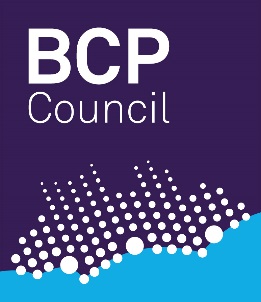 ContentsIntroduction	3About Us	3Objectives & Values	4Services Provided	4Organisational Structure	5Recruitment, Assessment, Approval & Reviews of Carers	6Support for Foster Carers	7Training	9Complaints	12Contacts	12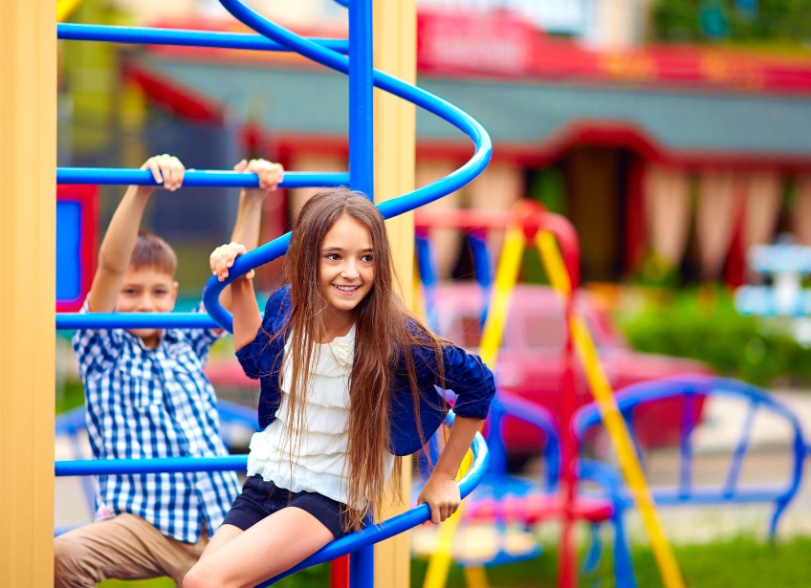 IntroductionOur Statement of Purpose has been developed in accordance with, and produced to meet, the requirements of: Fostering Services Regulations 2011The Children Act 1989The Care Standards Act 2000Decision making and arrangements for management of the service, including the appointment of the Fostering Service Manager, under Regulation 10, and approval of Foster Carer registrations, under Regulations 27 and 28 of the Fostering Services Regulations 2011, are delegated through the Director of Children’s Services to the Service Director of Children’s Social Care.   The Statement of Purpose outlines the service we provide to Foster Carers, children and young people, parents and other professionals. The Statement of Purpose is reviewed annually and is available to download from our website on request. 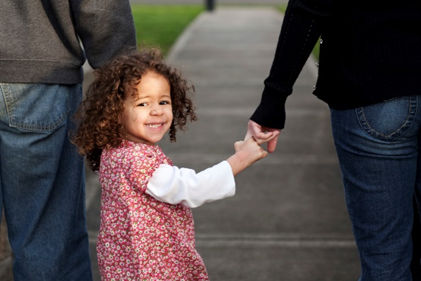 About Us We are a local authority fostering service which recognises that children and young people in care should be provided with the very best of care, nurture, support and opportunities to meet their full potential. We believe that children should not have to change schools or lose friendship groups by having to move out of area. We aim to recruit and develop the skill base of our carers locally to provide the least disruption for our children and young people. We are committed to matching children to carers who meet individual needs, including those relating to sibling groups, disabilities, complex emotional and behavioural needs and cultural or religious origins.We believe that all children have the right to stability in placement to be cared for by carers who are skilled and supported in their own right. We believe that all our foster placements should be healing environments for children with an emphasis on therapeutic care in which skilled carers are able to use techniques from PACE, Theraplay and NVR and Life Story Work.We believe that our Foster Carers have one of the most important jobs in the world and must be respected as professionals. Our Foster Carers are  fully included in in the team around the child and  offered a timely and responsive service. We have a cohort of carers who are dedicated to the children they care for and who have a wide range of skills and experience which they willingly share within their support groups and through the mentoring scheme. Our Foster Carers are committed to continually developing their skills and knowledge in order to provide therapeutic parenting to children, thereby increasing their opportunities and building confidence.As a fostering service, we have been entrusted the care of children and young people who have the right to be safe, learn, achieve, feel loved and experience joy and we are committed to this. Objectives & ValuesTo offer local family placements where relationships with birth family, friends and community are maintained and continuity of education, cultural links and activities are ensured. To provide high-quality, family based therapeutic care for all children in need within family-based placements. To promote attachment-style parenting that focuses on a child centred approach and therapeutic care.To recruit and retain foster carers from a range of backgrounds to ensure appropriate matches for the children being placed. To match Foster Carer’s abilities and skills with the assessed needs of the children placed, ensuring that our Foster Carers have full information enabling them to make informed decisions regarding children being placed. For all placements to begin with   a pre-planning meeting and introductions with the child.To provide a responsive fostering service to offer timely support to Foster Carers and Looked After Children which promotes placement stability.To ensure that all Foster Carers have access to a broad range of training opportunities.  Services ProvidedThe Fostering Service aims to meet a diverse range of need by providing:Short break care/shared care to support families when a child or parent has a disability or long-term illness Short-term foster care placementsLong-term foster care placementsSolo placements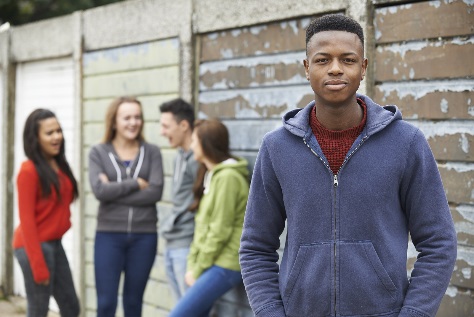 Sibling group placementsAssessment and support for friends and family carersStaying put placements for previously looked after young people who wish to remain in their former foster placement beyond 18 years of ageSupported Lodgings Placements Parent & child assessment placementsResilience placementsUnaccompanied Children Seeking Asylum placements                        Step Down from residential placementsFoster to Adopt/Early Permanence placementsRespite (for foster carers) placementsAll Placements are made, undertaken and monitored in accordance with the Fostering Services (England) Regulations 2011.Organisational StructureBournemouth Christchurch & Poole (BCP) Fostering Service united under one manager in October 2019. Since that time there has been a significant amount of work undertaken to align the service.  All members of the service are suitably qualified and receive monthly supervision and annual appraisals. Supervising Social Workers/Fostering Placement Social Workers are qualified and registered with Social Work England. The majority of the team, including Family Support Practitioners/Social care Support Workers have front line childcare experience and bring a wealth of knowledge and skill to the service.  All staff undertake mandatory training in safeguarding, equality and diversity and data protection. All staff are required to keep their training up to date and have working knowledge of the therapeutic support tools used in the team. Within the team there are trained champions and coaches in the following areas: TheraplayNon-Violence Resistance trainingLife Story WorkPACEReparative workAttachment Style ParentingEscape the TrapSkills to Foster FacilitatorsCounselling Motivational InterviewingCertified Autism SpecialistIn addition, the Supervising Social Workers receive regular clinical supervision with a psychologist to reflect on complex practice issues. Supervising Social Workers/Fostering Placement Social WorkersProvide high quality and responsive care to our Foster CarersProvide expert advice, guidance and support in all areas of childcarePromote attachment style parenting and therapeutic support for children and young people in placementAre actively involved in the development of the placement agreement and plan through regular supervisory and support visitsMonitor and assess the needs of the whole fostering family for support services and arranging for additional support or respite where appropriateUndertake all Statutory DutiesFamily Support Practitioners/Social Care Support WorkerOffer one to one support for Children and young people through: 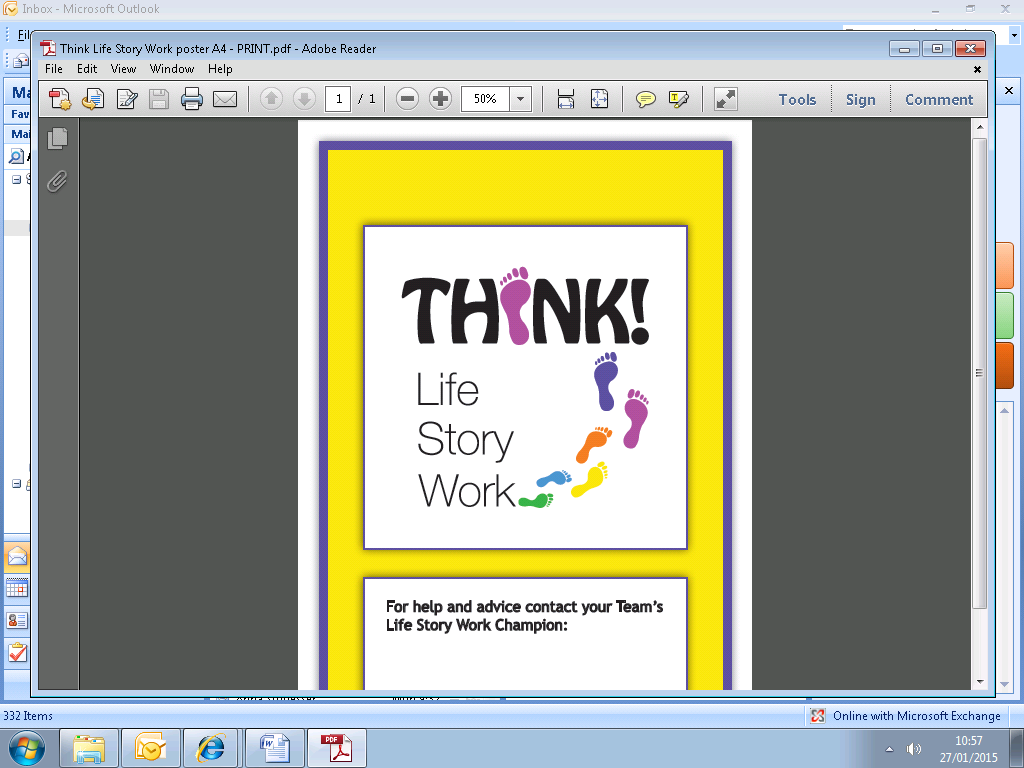 Life Story work Theraplay Befriending and support for isolated young peopleEscape the Trap work with young peopleSupport for Foster Carers & Family through:Embedding principles of NVRReparative work with children and young people and their carersOne-to-one support for children of Foster Carers & running of the dedicated Funky Monkey GroupFacilitate Forums and support groupsOffer one to one training for Foster Carers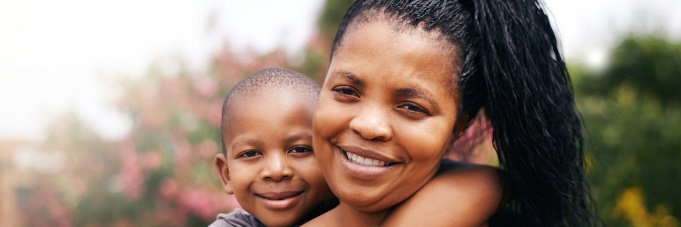 Recruitment, Assessment, Approval & Reviews of CarersWe are committed to recruiting carers who can meet the needs of children and young people by providing high quality care. All prospective foster carers who make an enquiry are subject to a rigorous assessment and vetting procedure. Recruitment of Foster Carers from a wide range of backgrounds is promoted to meet the diverse needs of local children.  This includes recruitment targeted at specific ethnic and religious groups.  The assessment process for carers follows the requirements of The Fostering Services Regulations 2011 (Regulation 26 and Schedule 3), and recent requirements and procedures concerning Disclosure and Barring Service (DBS) checks.  NMS 2011We aim to complete fostering assessments within five months.  This is a two-stage process in line with regulations and includes: -DBS checks and checks with other relevant agenciesAt least two refencesPrevious partner referencesSix to Eight interviews with applicants and household membersMedical reportIdentify Checks, enhanced DBSPet AssessmentEmployment ReferenceProbation ReferenceHealth and Safety AssessmentsA two-stage assessment processSkills to foster course is undertaken while the applicants are being assessed and overs a range of topics including: safeguarding, safe caring, childcare law, Life Story Work, anti-discriminatory practice. There is also an evening event for the children of prospective foster carers Full Fostering Assessment a second opinion visit is completed by a Practice ManagerAssessment of prospective carers are carried out in accordance with the requirements of The Care Standards Regulations (20011). The assessments process takes up to five months and every effort is made to ensure that there is no avoidable delay. All information obtained is held on file in accordance with the Fostering Service Regulations (2011) and Data Protection Act. The completed assessment report is presented to the Fostering Panel by the assessing Social Worker. A panel has been established in accordance with Regulation 23 of The Fostering Services Regulations 2011 and there is a Central List of Panel Members for BCP.  The Panel considers and makes recommendations on all fostering applications. The applicants are invited to attend. The Panel is chaired by an independent member, who has substantial experience of chairing panels related to children’s welfare. The panel is made up of at least five members who have a variety of experience and knowledge including health and education, being foster carers, or care experience themselves. A qualified social worker with three years’ experience also sits on panel. The function of the panel is to provide an independent quality assurance role, consider the suitability of the application and whether continuation of foster carer’s approval is appropriate. The Panel makes recommendations regarding approval and the Agency Decision maker makes the final decision including defining any terms and conditions of registration.Foster Carer Annual ReviewAll Foster Carers have an annual review to ensure that they continue to be suitable to be approved as foster carers. The annual review report is undertaken by the Supervising Social worker and Foster Carers. Feedback is received from the child or young person placed and all other professionals involved. If the decision of the Agency Decision Maker is not to approve a prospective foster carer, or not to continue the registration of an existing foster carer, those affected have two options.They can either apply to the Independent Review Mechanism (IRM) for a review of fostering service provider’s qualifying determination or, they can make direct representations to the Agency Decision Maker.The IRM is a review process conducted by a Review Panel which is independent of fostering service provider.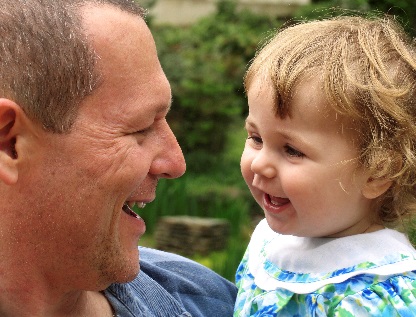 Support for Foster CarersThe Fostering Service is committed to recruiting carers who are able to provide a therapeutic family environment where children are:able to experience family life without unnecessary restrictionssafe and their needs are prioritisedincluded, valued and respected as an individual emotionally supportedlistened to and understood praised for their achievementsgiven appropriate boundaries able to make choicesable to have any disabilities or complex needs recognised and taken into accountgiven reasonable privacy and personal space offered good standards of nutrition, physical care, health care and hygieneable to achieve their full potential educationallyoffered opportunities for leisure and social activityable to maintain contact with their family, religious and cultural ties We recognise that to meet these aims and principles foster carers need the full support of a robust and supportive fostering service.  Our commitment is that all foster carers will be appropriately:recruited and assessed regarding their suitability to care for vulnerable childrencommitted to anti-discriminatory values and to promoting children’s family ties and cultural, religious and ethnic identity  supported by qualified and skilled supervising social workers and other specialist servicesinformed about the child/ren in their care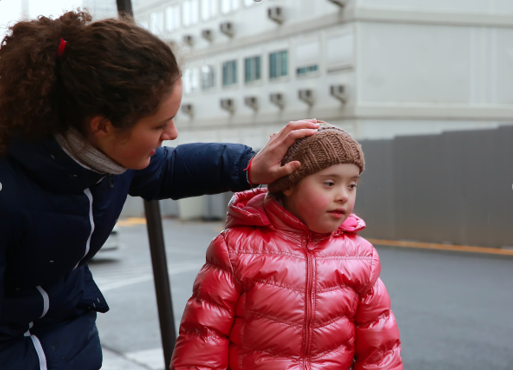 informed and involved in planning and decision making trained and competent valued as equal partners rewarded for their skills and commitment Support provided to our Foster Carers and their family Monthly supervision with an allocated Supervising Social Worker/ and regular contact through email and telephone. If additional support is needed this will be increased and enhanced.  Resilience Placements receive fortnightly supervision visits. Home visits and a support package from Family Support Practitioners/Children Support Worker for Looked After Children, birth/adopted children and Foster Carers. A dedicated Fostering Service available to support. Access to Fostering management and expectation of a prompt response.  An additional respite fee in their fortnightly payments (equivalent to two weeks fostering fee). Foster carers are encouraged to take respite when needed and work with their Supervising Social Worker/Fostering Placement Social Worker and Child’s social worker to plan this around the needs of the child. Day Care support is offered. Foster carers are also encouraged to develop support networks in the fostering community.  A fee and allowance paid fortnightly during the placement. The level of this allowance is dependent on the type of placement and experience of the foster carer. In addition, Foster Carers are paid birthday and religious festival payment made for any child placed and a mileage allowance.Access to a team of social workers, who are available outside office hours to offer emergency social work support.Access to clinical psychologists who offer a dedicated consultation service to Foster Carers including access to fast tracked consultations for support and advice regarding behaviour management or help with understanding specific issues. A Clinical psychologist also facilitates support groups and regular training events for Foster Carers. The support of a Virtual School Educational Worker/Educational Psychologists who are based locally and offer our carers support with any concerns regarding education.  Access to support and advice (face to face and via telephone) from one of our Looked After Children’s Nurses regarding any health issues or concerns. Once approved Foster Carers automatically become members of Foster Talk (Bournemouth Based) & Fostering Network (Poole Based). Foster Talk/Fostering Network provides carers and their families with financial and legal advice. Funky Monkeys support group for carers own children and young people. The group meets during the school holidays and at half term. They have been involved in some creative projects such as making a film about living in a foster family. It offers an opportunity for children of Foster Carers to explore the issues relating to them.  Training is also offered to the group. Training We are very proud of our comprehensive post approval training programme.  We believe that our carers need the opportunity to reflect on practice and develop their knowledge and skill base. The key aim is to ensure that the training being offered is transforming practice and making a positive difference in the lives of the children and young people placed.Training opportunities have been developed to ensure that all carers, regardless of ability or skill level can fully participate in developing their skills and knowledge base. We take a person-centred approach to all training plans and are mindful of individual needs, such as dyslexia or when English is not the first language. We provide:
Dedicated Training and Development OfficerPersonalised training portfolio for each Carer	Broad and extensive range of training opportunities including face-to-face and onlineOpportunities for extended training events	Transitions support group facilitated by a Clinical PsychologistOpportunities for Carers to become champions and coachesDay/Evening Monthly Foster Care Forum Bespoke training package for newly approved foster carersPACE support group Facilitated by a Clinical PsychologistMonthly Training Standards Development WorkshopParent & Child Reflection GroupResilience Carers Support GroupFace-to-face training offered Advanced Equality and Diversity	Attachment (1 day)Attachment (12 weeks) Caring for Separated & Trafficked ChildrenChild DevelopmentConduct DisordersCourt SkillsDe-escalation & Managing Challenging BehaviourEscape the TrapFirst Aid PaediatricGlobal Developmental DelayInternet Safety & Social MediaLesbian, Gay, Bi-Sexual & TransgenderMental Health & ASD (Speaker)Mental Health First Aid for YouthNVR (4 days)NVR (5 sessions)P&C Reflection GroupPACE (6 session Course)Parenting following Domestic ViolenceResilience Support GroupSafeguardingSafer Foster CareStress ManagementSubstance MisuseThe Great Behaviour BreakdownTherapeutic Parenting (4-Week Course)TheraplayWorking with Child Sexual AbuseWorking with Emotional Abuse and NeglectTraining offered at ForumsAdoption with Aspire ManagerArts Council Children’s WorkshopCSE with Dorset PoliceDe-escalation Keeping a child’s DiaryFoster TalkFostering Team ManagerImpact of Domestic ViolenceCIC Process with Experienced CIC Social WorkerMeet Bournemouth’s Service ManagerMental Health and ASDParenting AssessmentsTraining Focus GroupOnline Training CoursesADHD & Autism Advanced Level FosteringAdoption FosteringAlcohol Awareness AdvancedAnti-Bullying AdvancedAttachment & BondingAutism Spectrum DisorderCaring for Asylum Seeking & Refugee ChildrenCaring for Sexually AbusedCaring for Traumatized ChildrenChild Sexual ExploitationChild TraffickingChildren & Domestic Violence FosteringCognitive Behaviour Therapy FosteringCommunicating with ChildrenComplex TraumaConduct DisordersContact and Birth FamiliesCounselling for Foster CarersCourt SkillsCyber BullyingData Protection & Confidentiality	Delusional Paranoid SchizophreniaDepression & SuicideDrugs & Alcohol AwarenessEating DisordersEquality and DiversityFemale Genital Mutilation AwareFire SafetyFoetal Alcohol SyndromeFood Safety Global Development Delay FosteringHealth & NutritionHealing EnvironmentsHuman Rights in Social Care FosteringInternet SafetyLearning DisabilitiesLegal and Care SystemsManaging AllegationsManaging Challenging BehaviourManaging Placement BreakdownsMen who FosterMissing from CareMoving Forward with Delegated AuthorityPlay TherapyPositive Identity & Self-EsteemPromoting ResilienceRadicalisation & ExtremismReligion & CultureReporting & Recording Restorative PracticeRisk AssessmentRisk Management and Safer CaringSelf-Harming BehavioursTherapeutic CareTransitions & VulnerabilityUnderstanding Children's PlayUnderstanding HIV and AIDSUsing Basic Theraplay TechniquesYouth Justice SystemSupport Groups that have been offered: Resilience Carer Support GroupUCSA Carer Support GroupCarers Supporting Young People who self-harm Support GroupCarers Supporting Young with addictions Support GroupParent and Child Carer Reflective Supervision with Clinical Psychologist Support groupSupported Lodgings Enhanced Carer Support GroupNVR Support/Refresher GroupTSD Workbook Support Group/WorkshopMonthly on line forum with Fostering & Supported Lodgings Service Manager Monthly Coffee morning with Fostering & Supported Lodgings Service ManagerEvents: Annual Carer Awards EveningFunky Monkey Family EventSummer Foster Carer PicnicBreakfast ClubCoffee MorningsCarer Christmas PartyGroup Participation in the Bournemouth Festival RunComplaints All Carers, children and their families are supplied with information regarding the Local Authority’s complaints procedures. Children can seek support through the Advocacy service or Mind of My Own if they wish to raise concerns or make a complaint. Carers can seek independent support through Foster Talk Network membership. In respect of Child Protection concerns raised about carers, the service follows the Pan-Dorset Safeguarding Children Partnership procedures which apply specifically to allegations against carers. This includes the involvement of the Local Authority Designated Officer (LADO) in any strategy discussions and investigations.Contacts …………………………………………………………………………………………………….…Fostering & Supported Lodgings Service ManagerRubina PayneFostering & Supported Lodgings Manager14a Commercial Road, Poole, BH14 0JWE: rubina.payne@bcpcouncil.gov.ukAgency Decision Maker Regarding SuitabilityJane WhiteService DirectorChildren, Young People & Families ServicesTown Hall ExtensionBCP Council Civic CentreBourne AvenueBournemouth BH2 6DYE: jane.white@bcpcouncil.gov.ukResponsible IndividualJane WhiteService Director Children, Young People and Families ServicesTown Hall ExtensionBCP Council Civic CentreBourne AvenueBournemouth BH2 6DYE: jane.white@bcpcouncil.gov.uk